第10回新潟明訓高等学校ダンス部公演を開催します！来る3月30日（木）、新潟明訓高等学校ダンス部公演を開催いたします。今回は、新潟市江南区文化会館から共催承諾をいただき、10回目となる単独公演の実施、また4年ぶりに一般公開ができる運びとなりました。日頃の練習成果を披露するとともに、ダンスを通じて地域交流を図り、芸術の普及振興に携わることを目的に開催いたします。プログラムは、全国大会での入選作品のほか、三年生による卒業生記念作品、大学生によるOGOB作品、新潟清心女子中学高等学校ダンス部による友情出演も予定しております。また、本校中学校ダンス部の生徒も会を盛り上げます。　年度末の多用な時期ではありますが、皆様お誘い合わせの上ご来場くださいますようお願い申し上げます。また、公演前日の3月29日（水）10時30分から、江南区在住の小・中学生を対象としたダンスワークショップを同時開催いたします。この事業は、ダンス公演を鑑賞することに加え、ダンスを体験することや舞台に立つことで、芸術をより身近に感じられる機会を提供したいという思いから企画いたしました。是非、ダンスワークショップにもご応募くださいますようお願い申し上げます。１　公演名　　 第10回新潟明訓高等学校ダンス部公演２　趣旨　　 ①新潟明訓高校ダンス部の単独公演の開催により、関係各位に日頃の練習の成果を披露する。②ダンス部3年生の卒業を祝す。③ダンスを通じて地域交流を図る。また、芸術に触れることで豊かな感性を育むことを目的とし、江南区の小･中学生を対象にダンスワークショップを開講する。３　会場　　 新潟市江南区文化会館　音楽演劇ホール４　期日　　 令和5年3月30日（木）①13:30 開演（13:00開場）②17:30 開演（17:00開場）５　その他　　※　ご鑑賞いただける公演回数はお一人様につき1回とさせていただきます。※　入場無料・自由席（当日券若干数あり）※　申込み開始日：3月5日（日）10時から下記のQRコードよりお申込みください。（お一人様3名分まで申込み可） 各回の定員は300名です。定員になり次第、鑑賞申込みの受付を締め切らせていただきます。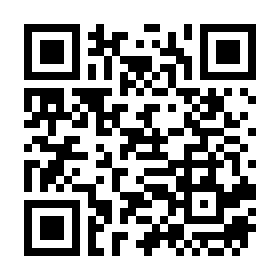 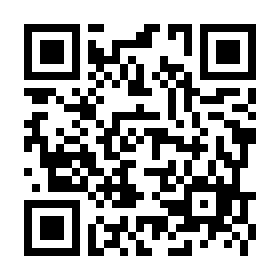 ←ダンス部公演鑑賞申込み　　　　　　　　←小･中学生対象ダンスワークショップ申込み公演に関するお問い合わせ先　メール：mo-hiyama@niigata-meikun.ed.jp電話番号：025-257-2131（体育科　樋山）